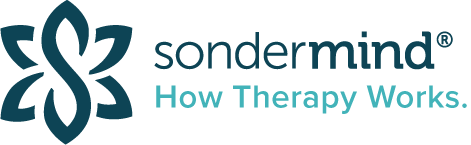 Safety Plan Template: AdultTriggers1.2.3.4.5. Warning signs (thoughts, images, situations, behaviors)1.2.3.4.5.Coping skills (things I can do on my own)1.2.3.4.5.Support system (people whom I can ask for help)1.2.3.4.5.Professionals or agencies (who to contact in a crisis/where to go in a crisis)1.2.3.4.5. Therapist and client discussed this safety plan, and the client agreed to plan on ____________ (date). 
A copy was provided to the client.